Dissertation/Thesis Submission Deadline Extension Signature Form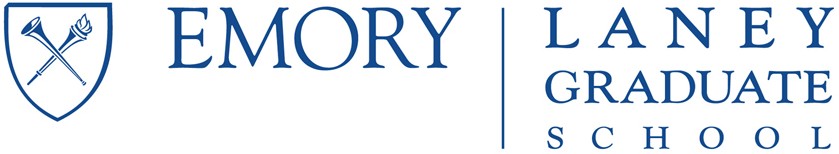 Submit this completed signature form online at https://www.applyweb.com/emorypst/index.ftl. The signature of your advisor, DGS or Program Director is required.Note: Submission extensions are typically granted for up to two weeks past the posted deadline. If more time is needed, please use the online form to explain why.No extension has been granted until you receive a response to the form you submit online.Last name:	First name:Student ID Number:Graduate program:I hereby request an extension of the deadline to submit my dissertation or thesis and completion forms to the Laney Graduate School. I understand that extensions are granted only under the circumstances listed below. If my reason is not included in the approved list, I understand that I must provide additional justification. All requests will be subject to approval from the Office of the Dean.I need an extension due to the following (check one):Advisor, committee member or DGS/Program Director is unavailable Illness or other personal emergencyDefense date is after the posted submission deadline Defense date (mm/dd/yyyy):Other. The online form will have space for you to provide more detail.Director of Graduate Studies / Program Director / AdvisorName:DGS / Director / Advisor Signature:  	 Date:  	